Dr. Muhammad Mustafa Qamar In charge Department of Allied Health Sciences University of Sargodha, SMC,  SargodhaTel. No. 048-9232015Email: ahs.smc@uos.edu.pk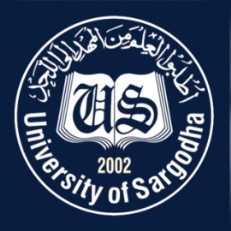                   Faculty Positions on Visiting Basis Department of Allied Health Sciences, 
University of SargodhaApplications for the following positions are invited from Pakistani nationals for Academic Year 2022-2023Applications for the following positions are invited from Pakistani nationals for Academic Year 2022-2023Teaching FacultyTeaching FacultySr.#PositionsNo. of PostsNature of PostEligibility Criteria1.Visiting Lecturer for Doctor of Physical Therapy (DPT)BS-AHS (Pathology Lab Sciences)BS-AHS (Radiology Lab Sciences) BS-AHS (Surgery / OT Lab Sciences)BS-AHS (Public Health Lab Sciences)16Visiting Faculty(Open merit; for Academic Year 2021-2022) (Annual System)Qualification: -DPT / MBBS / DMLS / BS (Hons) / BSc in relevant field M. Phil / MS in relevant field Or02 Years Teaching / Research / Professional Experience in relevant fieldNOTE:NOTE:General InformationGeneral InformationGeneral InformationAs per university policy, the institute/department reserves the right not to consider any application or fill any post without giving any reason.Candidates are required to submit complete C.V and attested copies of testimonials along with  duly filled application form in the Department Office.Prescribed Job application form may be downloaded from University Website http://su.edu.pk/downloads. Applications complete in all respects should reach the Department Office on or before 01-04-2022.Only short-listed candidates will be called for interview/presentation. The interviews will be conducted in the Office of the In-charge, Department of Allied Health Sciences, SMC, UOS, Faisalabad Road, Sargodha, on 11.04.2022 (10:00 am). (No separate call letter will be issued) Incomplete or Applications received after due date will not be entertained.Candidates with relevant experience will be preferred.Seats can be increased or decreased according to the requirement of subjects.Applications should be address to In-charge, Department of Allied Health Sciences, SMC, UOS, Faisalabad Road, Sargodha.Online applications will not be accepted.No TA / DA will be given for interview. As per university policy, the institute/department reserves the right not to consider any application or fill any post without giving any reason.Candidates are required to submit complete C.V and attested copies of testimonials along with  duly filled application form in the Department Office.Prescribed Job application form may be downloaded from University Website http://su.edu.pk/downloads. Applications complete in all respects should reach the Department Office on or before 01-04-2022.Only short-listed candidates will be called for interview/presentation. The interviews will be conducted in the Office of the In-charge, Department of Allied Health Sciences, SMC, UOS, Faisalabad Road, Sargodha, on 11.04.2022 (10:00 am). (No separate call letter will be issued) Incomplete or Applications received after due date will not be entertained.Candidates with relevant experience will be preferred.Seats can be increased or decreased according to the requirement of subjects.Applications should be address to In-charge, Department of Allied Health Sciences, SMC, UOS, Faisalabad Road, Sargodha.Online applications will not be accepted.No TA / DA will be given for interview. As per university policy, the institute/department reserves the right not to consider any application or fill any post without giving any reason.Candidates are required to submit complete C.V and attested copies of testimonials along with  duly filled application form in the Department Office.Prescribed Job application form may be downloaded from University Website http://su.edu.pk/downloads. Applications complete in all respects should reach the Department Office on or before 01-04-2022.Only short-listed candidates will be called for interview/presentation. The interviews will be conducted in the Office of the In-charge, Department of Allied Health Sciences, SMC, UOS, Faisalabad Road, Sargodha, on 11.04.2022 (10:00 am). (No separate call letter will be issued) Incomplete or Applications received after due date will not be entertained.Candidates with relevant experience will be preferred.Seats can be increased or decreased according to the requirement of subjects.Applications should be address to In-charge, Department of Allied Health Sciences, SMC, UOS, Faisalabad Road, Sargodha.Online applications will not be accepted.No TA / DA will be given for interview. As per university policy, the institute/department reserves the right not to consider any application or fill any post without giving any reason.Candidates are required to submit complete C.V and attested copies of testimonials along with  duly filled application form in the Department Office.Prescribed Job application form may be downloaded from University Website http://su.edu.pk/downloads. Applications complete in all respects should reach the Department Office on or before 01-04-2022.Only short-listed candidates will be called for interview/presentation. The interviews will be conducted in the Office of the In-charge, Department of Allied Health Sciences, SMC, UOS, Faisalabad Road, Sargodha, on 11.04.2022 (10:00 am). (No separate call letter will be issued) Incomplete or Applications received after due date will not be entertained.Candidates with relevant experience will be preferred.Seats can be increased or decreased according to the requirement of subjects.Applications should be address to In-charge, Department of Allied Health Sciences, SMC, UOS, Faisalabad Road, Sargodha.Online applications will not be accepted.No TA / DA will be given for interview. As per university policy, the institute/department reserves the right not to consider any application or fill any post without giving any reason.Candidates are required to submit complete C.V and attested copies of testimonials along with  duly filled application form in the Department Office.Prescribed Job application form may be downloaded from University Website http://su.edu.pk/downloads. Applications complete in all respects should reach the Department Office on or before 01-04-2022.Only short-listed candidates will be called for interview/presentation. The interviews will be conducted in the Office of the In-charge, Department of Allied Health Sciences, SMC, UOS, Faisalabad Road, Sargodha, on 11.04.2022 (10:00 am). (No separate call letter will be issued) Incomplete or Applications received after due date will not be entertained.Candidates with relevant experience will be preferred.Seats can be increased or decreased according to the requirement of subjects.Applications should be address to In-charge, Department of Allied Health Sciences, SMC, UOS, Faisalabad Road, Sargodha.Online applications will not be accepted.No TA / DA will be given for interview. 